Exhibit D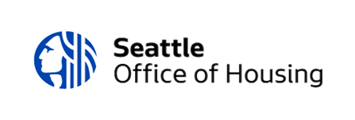  COVID-19 Employee Screening ToolDo you have a sick member of your household at home with COVID-19?  ___ Yes ___ NoIf yes, employee must follow the isolation/quarantine requirements as established by the WA State Department of Health. Test for fever – use “no touch” or “no contact” thermometer if available, if not available ensure thermometer is sanitized before and after use. Fever over 100.4?   ___ Yes ___ NoIf yes, employee must be sent home. Do you have a cough and experiencing shortness of breath? ___ Yes ___ NoIf yes, employee must be sent home. Do you have overall fatigue, muscle aches, or new loss of taste or smell? ___ Yes ___ NoIf yes, employee must be sent home. Also, please consider the following: Identify and regularly monitor employees who could be at high risk for complications (those who are older, have underlying health conditions like heart disease, diabetes, high blood pressure, lung disease or who are immune compromised).Determine if the employee is a smoker and has a regular routine cough which may allow you to rule out the possibility of a virus if that is the only symptom.Should the employee screen positive for these symptoms, it does not mean that they have the COVID-19 virus.  Be advised that the following severe symptoms should be addressed immediately, Call 911:Extremely difficult breathing (not being able to speak without gasping for air)Bluish lips or facePersistent pain or pressure in the chestSevere persistent dizziness or lightheadednessNew confusion, or inability to arouseNew seizure or seizures that won’t stop COVID-19FLUALLERGIES Fever Cough Shortness of Breath(Symptoms typically occur 2 – 14 days after exposure)FeverCoughSore ThroatHeadachesBody, Muscle AchesRunny, Stuffy NoseFatigueSneezing, CoughingRunny Nose, Scratchy ThroatItchy, Red Watery Eyes